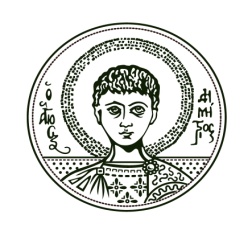 Aριστοτέλειο Πανεπιστήμιο ΘεσσαλονίκηςΔΙΕΥΘΥΝΣΗ ΣΥΝΤΟΝΙΣΜΟΥ ΑΚΑΔΗΜΑΙΚΩΝ ΜΟΝΑΔΩΝΤΜΗΜΑ ΔΙΕΘΝΩΝ ΣΧΕΣΕΩΝ (Τηλ. επικοινωνίας: 2310 996742, 995307)YΠOTPΟΦIΕΣ ΓΛΩΣΣΑΣ & ΠΟΛΙΤΙΣΜΟΥ ΣΤΟ ΠΛΑΙΣΙΟ ΣΥΜΦΩΝΙΑΣ ΕΠΙΣΤΗΜΟΝΙΚΗΣ ΣΥΝΕΡΓΑΣΙΑΣ ΤΟΥ Α.Π.Θ. ΜΕ TO SHANGHAI INTERNATIONAL STUDIES UNIVERSITY, ΚΙΝΑΣAITHΣH 1. Προσωπικές πληροφορίες Όνομα ___________________________________________________ Επώνυμο __________________________________________________ Όνομα πατέρα_____________________________________________Ημερομηνία γέννησης ______________________________________Τόπος Γέννησης ____________________________________________Επάγγελμα ________________________________________________Διεύθυνση μόνιμης κατοικίας (Οδός, Αριθμός, Ταχ. Κώδικας, Πόλη)____________________________________________________________________________________________________________________Διεύθυνση Αλληλογραφίας στον τόπο σπουδών       (Εφόσον διαφέρει από την παραπάνω και ισχύει μέχρι 15 Ιουλίου) __________________________________________________________e-mail   ____________________________________________________Τηλ ___ __________________________________________________Φαξ   ____ _________________________________________________2. Ακαδημαϊκές πληροφορίες α. Προπτυχιακές σπουδές (Τμήμα & εξάμηνο σπουδών)__________________________________________________________β. Μεταπτυχιακές σπουδές i. Τμήμα, Βαθμός πτυχίου, & ii. Τμήμα, ΠΜΣ,  έτος  ή Τμήμα, Επόπτης Καθηγητής, έτος) ______________________________________________________________________________________________________________________________________________________________________________γ. Γνώση ξένων γλωσσών (γλώσσες, επίπεδο, αποκτηθέντα πιστοποιητικά)____________________________________________________________________________________________________________________Προθεσμία υποβολής αιτήσεως έως:  23  Μαΐου  2016, στις 12:00 το μεσημέριΈχετε κάνει ή θα κάνετε αίτηση φέτος για άλλη υποτροφία και ποιά; (π.χ Έρασμος, ξένη κυβέρνηση)__________________________________________________________________________________________________________Για ποιους λόγους ενδιαφέρεστε να παρακολουθήσετε αυτό το Πρόγραμμα και πώς συνδέονται με τις παρούσες σπουδές σας ή/και τα μελλοντικά σας σχέδια; __________________________________________________________________________________________________________________________________________________________________________________________________________________________________________________________________________________________________________________________________________________________________________________________________________________________________________________________________Ο/Η Υπογραφόμενος (η), κάνω αίτηση για παρακολούθηση Θερινών μαθημάτων στο Πανεπιστήμιο:Shanghai International Studies University               □Ο/Η Υπογραφόμενος (η), κάνω αίτηση: για πλήρη υποτροφία                                                  □                                                                                  Σε περίπτωση μη επιλογής μου για πλήρη υποτροφία επιθυμώ να επιλεγώ για μερική υποτροφία                                □ Έχω συμπεριλάβει στην αίτησή μου (υποχρεωτικώς)- Αναλυτική Βαθμολογία			              □(του ΠΜΣ για τους μεταπτυχιακούς φοιτητές)- Αντίγραφο πτυχίου                                                  □(για τους μεταπτυχιακούς φοιτητές)			      - Βιογραφικό Σημείωμα (στην Ελληνική γλώσσα)                     □	- Δύο (2) Συστατικές Επιστολές (στην Ελληνική γλώσσα)     □- Αντίγραφο Πιστοποιητικού Ξένης Γλώσσας                □Ημερομηνία ____________________________________Υπογραφή 